
 Section 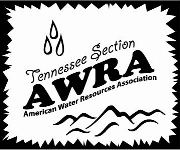 2021 Distinguished Service Award forWater Resources in Nomination Form Nominees for the Distinguished Service Award should be individuals associated with the Tennessee Section of the American Water Resources Association that have made exceptional contributions to enhance water resources in .  Examples of exceptional contributions would include major contributions to education, scientific advancement of the understanding of water resources, or dedicated service to the Tennessee Section of the AWRA. (Please type or print legibly, use the back of this form and additional sheets of paper, as necessary, to answer ALL questions)Name of nominee: 	Address of nominee: 	Telephone # of nominee: 	Email Address of Nominee:	1. Is the nominee a member of AWRA?  _____ YES _____ NO2. Position and Affiliation: 	3. Education (list highest degrees, major fields, institutions, and dates): 	4. Areas of specialization: 	5. Specific outstanding accomplishments and contributions meriting award (cover particularly service to AWRA): 	6. Publications: 	Nominated by: Name: 	Affiliation: 	Address:	Phone #: 	Fax #: 		SUBMIT COMPLETED FORM NO LATER THAN FEBRUARY 19, TO: Lori Weirlrweir@usgs.gov